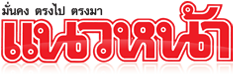 ข่าวประจำวันอังคารที่ 1 พฤศจิกายน พ.ศ.2559 หน้าที่ 14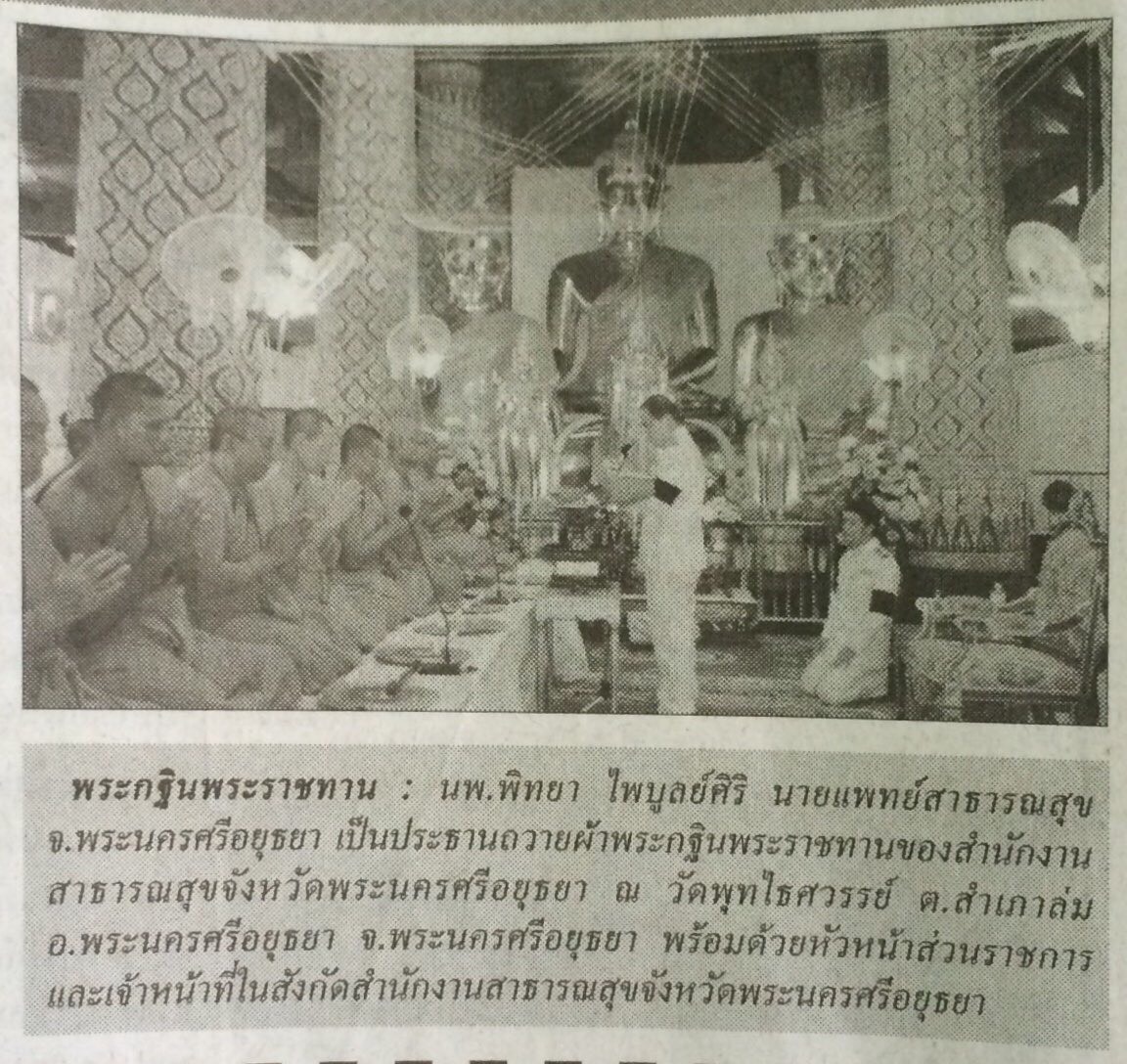 ข่าวประจำวันอังคารที่ 1 พฤศจิกายน พ.ศ.2559 หน้าที่ 21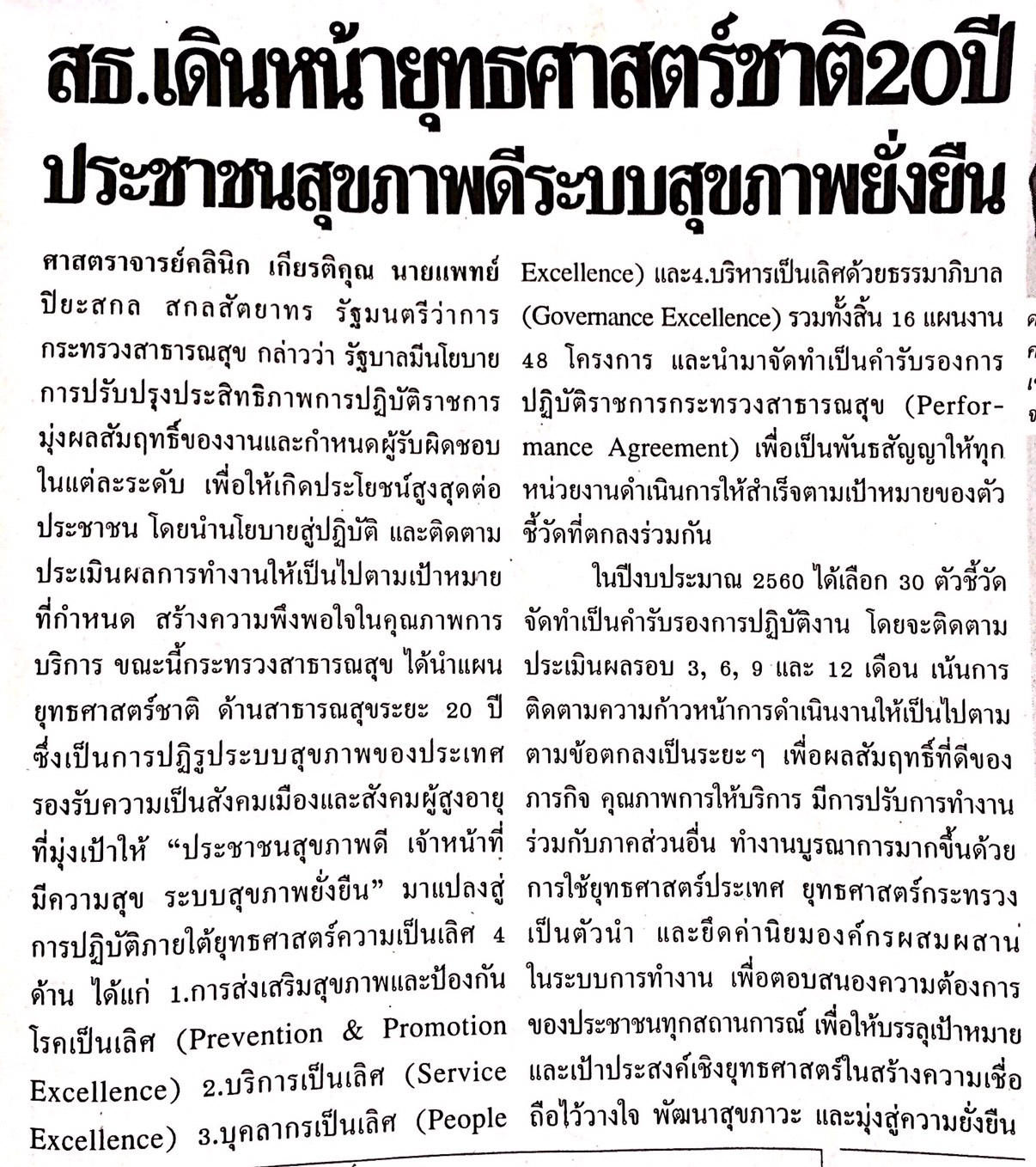 ข่าวประจำวันอังคารที่ 1 พฤศจิกายน พ.ศ.2559 หน้าที่ 21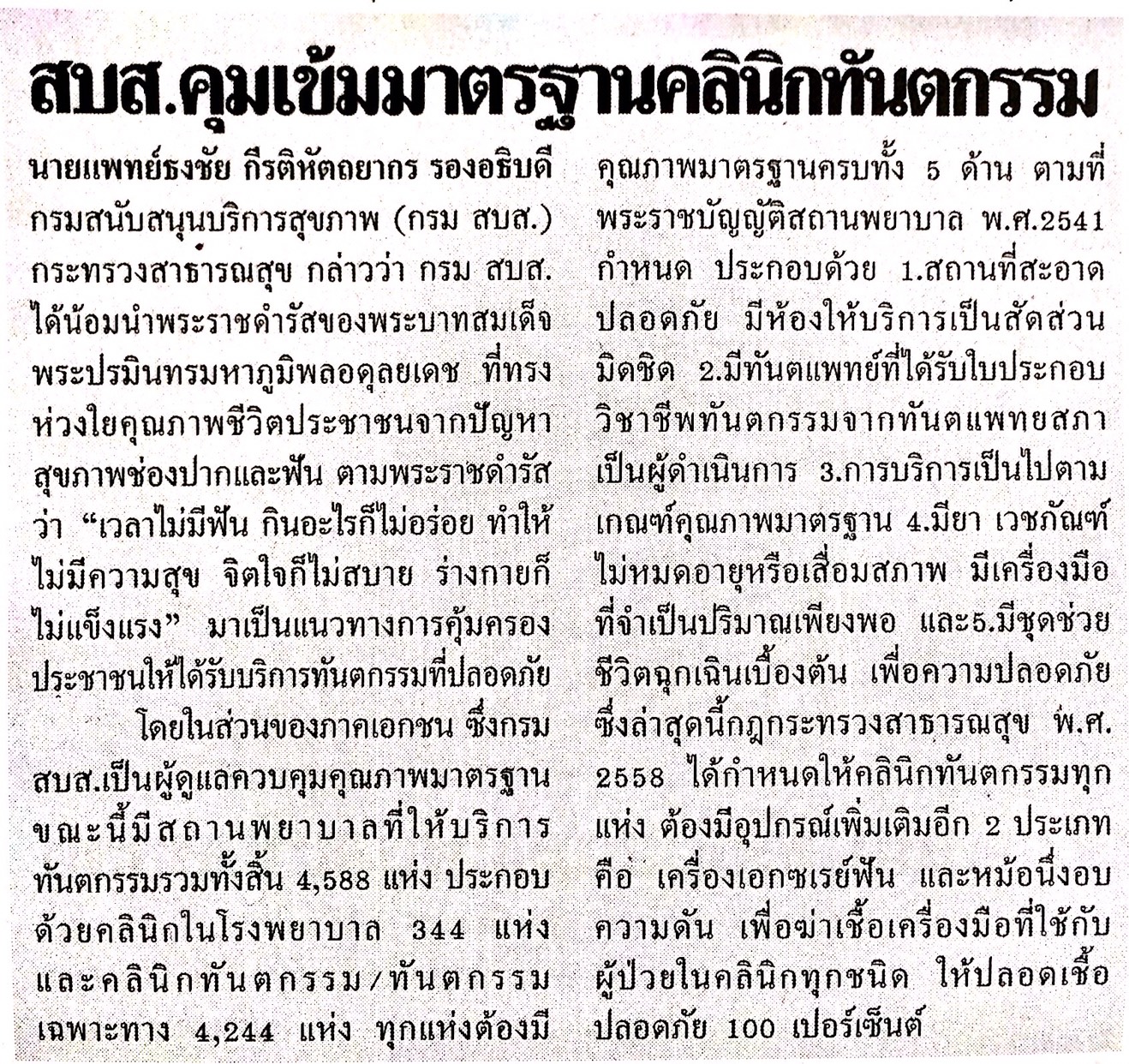 ข่าวประจำวันอังคารที่ 1 พฤศจิกายน พ.ศ.2559 หน้าที่ 21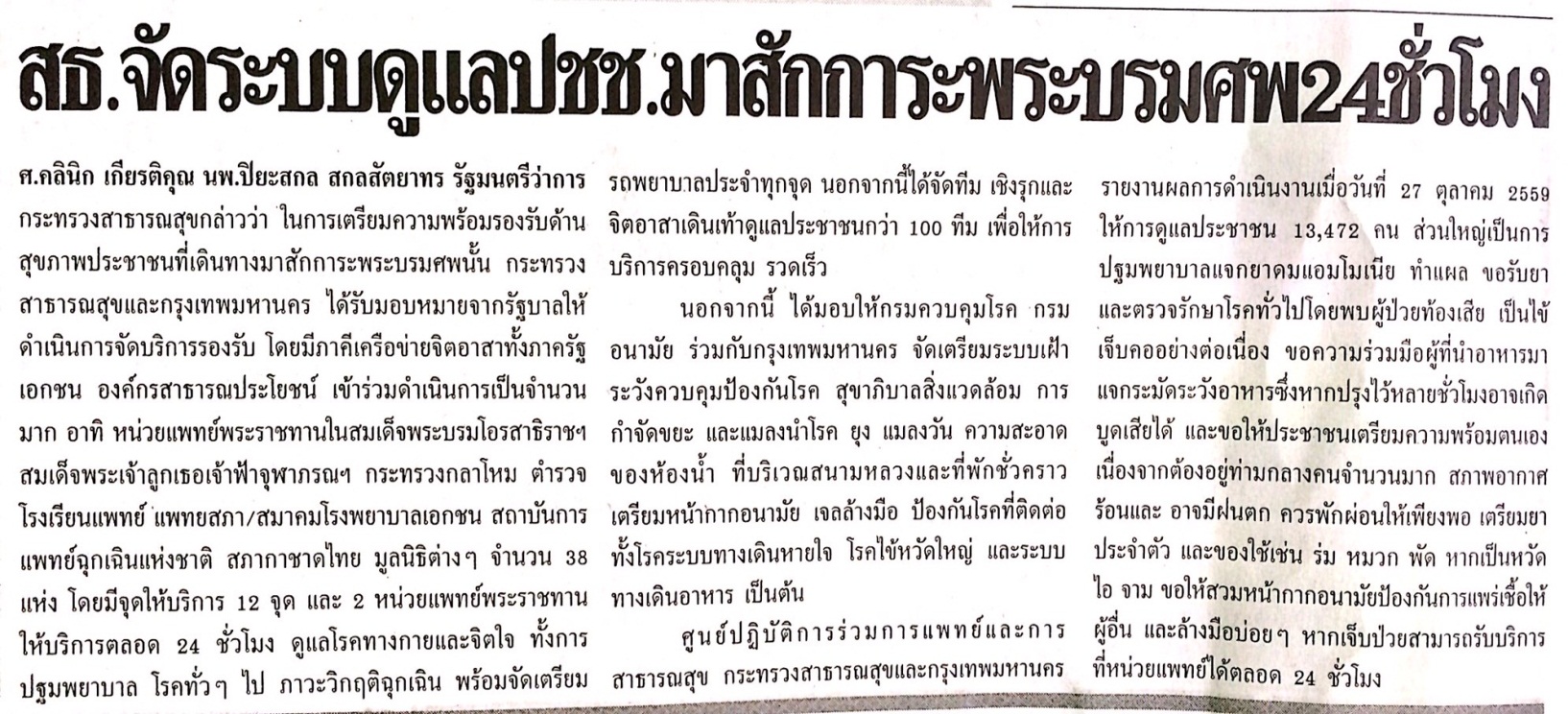 